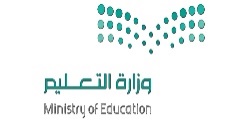 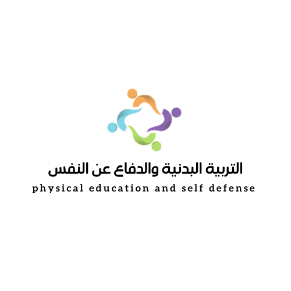 ماسم الطالبالمهام الأدائيةالمهام الأدائيةالمشاركة والتفاعلاختبارات قصيرةاختبارات قصيرةتطبيقات عمليةتطبيقات عمليةالمجموعماسم الطالبواجباتبحوث أو مشاريع أو تقاريرالمشاركة والتفاعلشفهيتحريريلياقة بدنيةمهارات حركية أو رياضيةالمجموعماسم الطالب10-----205520401001234567891011121314151617181920212223242526